2.2 Hygiène respiratoireSuper éternuement / toux 
Document travail élève 1 (DTE1)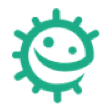 Procédure : Pendant cette activité, écris tes résultats dans la grille ci-dessous puis réponds aux questions suivantes.Mes observations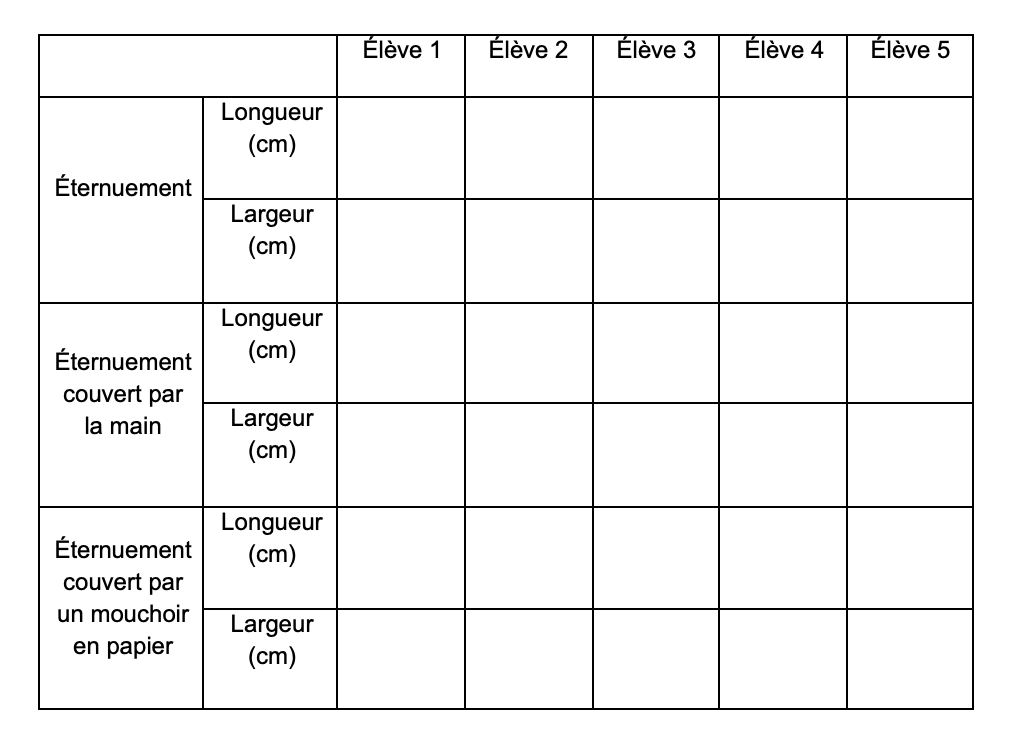 Main devant l’éternuement : Que pensais-tu qu’il arriverait quand tu as mis la main devant le vaporisateur (la bouche) pour éternuer ?Que s’est-il passé en réalité ? Où et jusqu’où l’éternuement a-t-il voyagé ? Que va-t-on trouvé sur la main ? Mouchoir en papier devant l’éternuement :Que pensais-tu qu’il arriverait quand tu as mis le mouchoir devant le vaporisateur (la bouche) pour éternuer ? Que s’est-il passé en réalité ? Où et jusqu’où l’éternuement a-t-il voyagé ?Mes conclusionsSi on ne se lava pas les mains après avoir éternué / toussé dedans, que va-t-on trouver sur les mains et que pourrait –il se passer ?Que faut-il faire d’un mouchoir en papier, après avoir éternué / toussé dedans ?Quelle est la meilleure façon d’empêcher la transmission des infections dans l’éternuement ou par la toux ? Pourquoi, comment peut-on faire ?